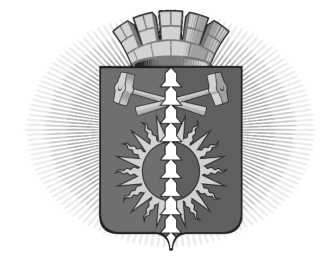 АДМИНИСТРАЦИЯ  ГОРОДСКОГО ОКРУГА ВЕРХНИЙ ТАГИЛПОСТАНОВЛЕНИЕО проведении публичных слушанийВ целях исполнения федерального законодательства в сфере градостроительства и соблюдения прав человека на благоприятные условия жизнедеятельности, прав и законных интересов правообладателей земельных участков и объектов капитального строительства, в соответствии с Градостроительным кодексом Российской Федерации от 29 декабря 2004 года № 190-ФЗ, Земельным кодексом Российской Федерации от 25 октября 2001 года № 136-ФЗ, Федеральным законом  от 06 октября 2003 года  № 131-ФЗ  «Об общих принципах организации местного самоуправления в Российской Федерации», Законом Свердловской области  от 19 октября 2007  № 100-ОЗ «О документах территориального планирования муниципальных образований, расположенных на территории Свердловской области», Положением о публичных слушаниях в городском округе Верхний Тагил, утвержденным решением Думы городского округа Верхний Тагил от 16.04.2015  № 36/2, протоколом заседания комиссии по вопросам градостроительства, землепользования и застройки городского округа Верхний Тагил от 20.04.2022 года, руководствуясь Уставом городского округа Верхний Тагил, Администрация городского округа Верхний ТагилПОСТАНОВЛЯЕТ:1. Провести публичные слушания в форме массового обсуждения населением:1.1. по принятию решения по выдаче разрешения на отклонение от предельного параметра разрешенного строительства, реконструкции объекта капитального строительства по заявлениям граждан.2. Публичные слушания назначить на 26 мая 2022 г.  в 17-15 часов по местному времени по адресу: г. Верхний Тагил, ул. Жуковского, д. № 13, каб. № 10.3. Материалы по выносимым на публичные слушания вопросам разместить на официальном сайте городского округа Верхний Тагил: www.go-vtagil.ru.4. Комиссии по градостроительству, землепользованию и застройки городского округа Верхний Тагил осуществить прием от физических и юридических лиц предложений и рекомендаций по выносимым на публичные слушания вопросам до 16:00 26 мая 2022 г. по адресу: г. Верхний Тагил, ул. Жуковского, д.13, кабинет № 3;       5. Опубликовать настоящее постановление в газете «Местные ведомости» и на официальном сайте городского округа Верхний Тагил: www.go-vtagil.ru.        6. Контроль за исполнением настоящего постановления оставляю за собой.И.о. главы городского округа Верхний Тагил	                                       подпись                   Н.А. КропотухинаВерноВедущий специалист АСО                                                                                                            Е.А. Поделова городского округа Верхний Тагил       «25» апреля 2022 года	от 22.04.2022№ 325г. Верхний Тагилг. Верхний Тагилг. Верхний Тагил